SHRI H N SHUKLA NURSING INSTITUTE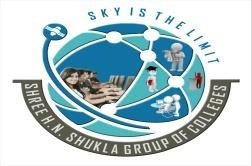 Affiliated By Saurashtra University, Permitted By I.N.C. & G.N.C. And Recognized By G.O.G.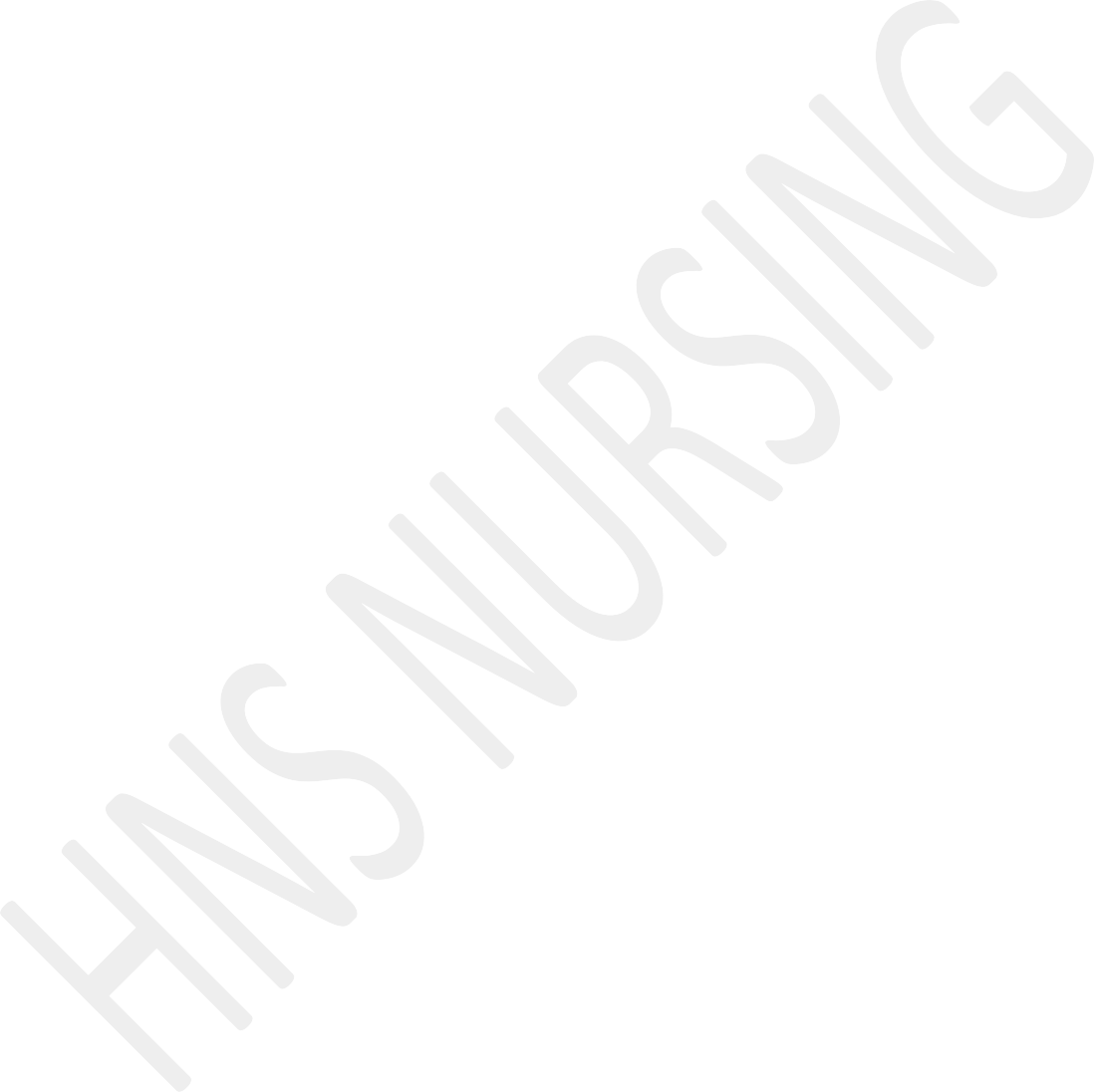 Shree H. N. Shukla College Campus, B/H. Marketing Yard, Nr. Lalpari Lake, Rajkot -360003 E-mail :- HNSNURSING@GMAIL.COM	Web. :- www.hnsgroupofcollege.orgFIRST AIDBATCH	: F.Y. GNMT0TAL HOURS : 20HrsCENTRAL OBJECTIVES: This course is designed to help students develop and understanding of community emergencies and be able to render first aid services as and when need arise.UNIT/Total hoursLEARNING OBJECTIVECONTENTTEACHING LEARNINGACTIVITYA.V. AIDSEVALUATIONI (2)Describe the importance and principle of first aidIntroductionDefinition, Aims and Importance of first aidRules/ General principles of First AidConcept of emergencyLecture cum discussionGroup DiscussionBlack boardChartsShort answer questionShort answer question and objective type questionEvaluation of Group DiscussionImportance- Nurse’s role -Diversional and Recreational therapyf) Care of terminally ill and dyingLecture come discussionExplain with use ofTransparencyBrain, Spinal cord , cranialShort answer questionobjective typepatientDying patient’s signs and symptoms needs of dying patient and family,Nursing care of dying-: special considerations; advance directives, euthanasia, will, dying declaration, organ donation etc.Medico legal issuesCare of the dead bodyCare of unitAutopsyEmbalmingSpecimen.Power point presentationLecture come discussionnerves , spinal nerves.LCDBlack boardquestionEssay type questionShort answer questionIV(14)Describe the principles of assessment demonstrate skills in assessing thepatientAssessment of patient/clienta) Physical AssessmentImportance, principles, methods of assessmentHeight, Weight, postureHead to toe examination.b) Physiological AssessmentVital signs, normal, abnormal Characteristics, factors influencing the variations,Observation and collection of specimens-urine, stool, vomitus and sputum.c) Psychological Assessment- Mood, Intelligence, Emotions Normal and Abnormal behaviorchild adolescent, adult and agedd) Will and character. 6 Lecture cum discussions.Role play Psychometric assessment Short answerObjective type Essay typeLecture& Explain with use of microscopic slidesLecture come discussionPower point presentationLecture come discussionLecture come discussionBlack BoardBlood SlidesTransparencyLCDBlack BoardShort noteShort answer questionobjective type questionLectureEssay typeVI. Discuss the nature and measurement of intelligence.Black BoardquestionIII(6)Describe first aid in commonemergenciesinfection control,methods in the clinical setting. Demonstrate infection control practicesFirst Aid in emergenciesAsphyxia, drowning, shockWounds and BleedingInjuries to the Bones, Joints and Muscle - fractures, sprains, strains, hangingPower point presentationLecture come discussionLecture come discussionTransparencyLCDBlack BoardBlack BoardShort noteShort answer questionobjective type questionLectureEssay type questionIV(4)List various communityemergenciesCommunity Emergencies & Community Resourcesa) Fire, explosion, floods, earth-quakes,Power point presentationTransparencyShort noteand community resourcesfamines etcRole of nurses in disaster managementRehabilitationCommunity ResourcesPolice, Ambulance servicesVoluntary agencies-local, state national and internationalLecture come discussionLecture come discussionLCDBlack BoardBlack BoardShort answer questionobjective type questionLectureEssay type question